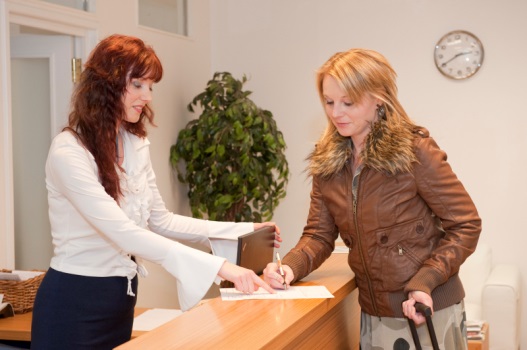 Program školenia (09:00 – 15:00)Prehľad právnych predpisov odpadového hospodárstva + schválené a pripravované zmenyPrehľad štruktúry zákona o odpadoch a orientácia v ňomZákladné ustanovenia a základné pojmyProgramové dokumenty OHPovinnosti právnických osôb a fyzických osôbRozšírená zodpovednosť výrobcovOsobitné prúdy odpadov – stavebné odpadyKomunálny odpadAdministratívne nástroje – povolenia na činnosti nakladaniaOrgány štátnej správy odpadového hospodárstvaZodpovednosť za porušenie povinností – prehľadPrechodné a záverečné ustanovenia – upozornenie na ešte platnéPrehľad ustanovení vykonávacích predpisov – vyhláškyDiskusia